АДМИНИСТРАЦИЯ 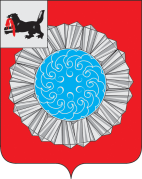 СЛЮДЯНСКОГО МУНИЦИПАЛЬНОГО РАЙОНАП О С Т А Н О В Л Е Н И Ег. Слюдянкаот 06.07.2021 г.  № 347О внесении изменений в административный регламентпредоставления муниципальной услуги«Предварительное согласование предоставленияземельных участков, находящихся в муниципальнойсобственности Слюдянского муниципального района,и земельных участков, государственная собственностьна которые не разграничена, расположенных на территории сельских поселений, входящих в составСлюдянского муниципального района», утвержденный постановлением администрации муниципального образованияСлюдянский район от 07.11.2019г. № 760В соответствии с постановлением Правительства Иркутской области от 14 апреля 2021 года № 258-пп «О внесении изменений в постановление Правительства Иркутской области от 29 июня 2017 года № 428-пп», руководствуясь статьями 24, 38, 47 Устава  Слюдянского муниципального района Иркутской области (новая редакция), зарегистрированного постановлением Губернатора Иркутской области от 30 июня 2005 года № 303-П, администрация Слюдянского муниципального районаПОСТАНОВЛЯЕТ:	1. Внести в административный регламент предоставления муниципальной услуги «Предварительное согласование предоставления земельных участков, находящихся в муниципальной собственности Слюдянского муниципального района, и земельных участков, государственная собственность на которые не разграничена, расположенных на территории сельских поселений, входящих в состав Слюдянского муниципального района», утвержденный постановлением администрации муниципального образования Слюдянский район от 07.11.2019г. № 760, следующие изменения:	1.1. Пункт 20 дополнить подпунктами 12-13 в следующей редакции:	«12) Пенсионный фонд Российской Федерации и его территориальные органы;	13) образовательные организации.».	1.2. Пункт 35 дополнить подпунктами 37-39 в следующей редакции:	«37) сведения о трудовой деятельности за периоды с 1 января 2020 года, оформленные в установленном законодательством порядке;	38) документ об образовании и его нотариально удостоверенный перевод на русский язык, в случае если документ об образовании выдан на территории иностранного государства, либо документ об образовании, выданный военными профессиональными образовательными организациями и военными образовательными организациями высшего образования, а также выданный в 1992 - 1995 годах организациями, осуществляющими образовательную деятельность на территории Российской Федерации;	39) сведения, подтверждающие факт установления инвалидности.».	1.3. Дополнить подпункт 9 пункта 88 подподпунктом з) в следующей редакции:	«з) сведений, подтверждающих факт установления инвалидности;».	1.4. Дополнить пункт 88 подпунктами 12-13 в следующей редакции:«12) в Пенсионный фонд Российской Федерации – в целях получения:а) сведений о трудовой деятельности за периоды с 1 января 2020 года, оформленных в установленном законодательством порядке;13) в образовательные организации – в целях получения:а) документа об образовании и его нотариально удостоверенный перевод на русский язык, в случае если документ об образовании выдан на территории иностранного государства, либо документа об образовании, выданного военными профессиональными образовательными организациями и военными образовательными организациями высшего образования, а также выданного в 1992 - 1995 годах организациями, осуществляющими образовательную деятельность на территории Российской Федерации.».2. Опубликовать настоящее постановление в специальном выпуске газеты «Славное море», а также разместить на официальном сайте администрации Слюдянского муниципального района в информационно-телекоммуникационной сети «Интернет»: www.sludyanka.ru.3. Контроль за исполнением настоящего постановления возложить на председателя МКУ «Комитет по управлению муниципальным имуществом и земельным отношениям Слюдянского муниципального района», заместителя мэра Слюдянского муниципального района Стаценскую Л.В.И.о. мэра Слюдянского муниципального района                              	   	Ю.Н. Азорин